ESTADO DO RIO DE JANEIRO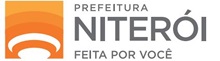 EMUSABAIRRO MARALEGRE 2PIRATININGAOrçamento para Drenagem e Pavimentação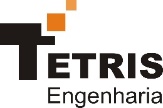 VOLUME 3ORÇAMENTO DE OBRAAGO/2019 – REV. 0CONTROLE DE REVISÕESDOCUMENTO: DOCUMENTO: NT04-1-ORC.001NT04-1-ORC.001DESCRIÇÃO:DESCRIÇÃO:DESCRIÇÃO:DESCRIÇÃO:VOLUME 3 – ORÇAMENTO PARA OBRAS DE DRENAGEM DE ÁGUAS PLUVIAIS E PAVIMENTAÇÃO DE RUAS E TRAVESSAS LOCALIZADAS NO BAIRRO MARALEGRE 2 – PIRATININGA – NITEROÍ, RJ.VOLUME 3 – ORÇAMENTO PARA OBRAS DE DRENAGEM DE ÁGUAS PLUVIAIS E PAVIMENTAÇÃO DE RUAS E TRAVESSAS LOCALIZADAS NO BAIRRO MARALEGRE 2 – PIRATININGA – NITEROÍ, RJ.VOLUME 3 – ORÇAMENTO PARA OBRAS DE DRENAGEM DE ÁGUAS PLUVIAIS E PAVIMENTAÇÃO DE RUAS E TRAVESSAS LOCALIZADAS NO BAIRRO MARALEGRE 2 – PIRATININGA – NITEROÍ, RJ.VOLUME 3 – ORÇAMENTO PARA OBRAS DE DRENAGEM DE ÁGUAS PLUVIAIS E PAVIMENTAÇÃO DE RUAS E TRAVESSAS LOCALIZADAS NO BAIRRO MARALEGRE 2 – PIRATININGA – NITEROÍ, RJ.REV:DATA:DATA:DESCRIÇÃO DA REVISÃO:0015/08/1915/08/19Emissão inicial01020304050607080910OBS: OBS: OBS: OBS: 